16. PERSPEKTIVA 21. 4. 2024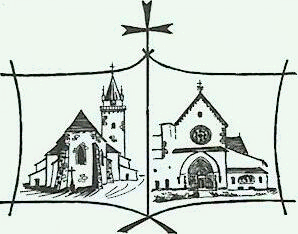 4. neděle velikonoční – neděle Dobrého PastýřeDEN MODLITEB ZA POVOLÁNÍ K DUCHOVNÍMU STAVUV nikom jiném není spásy.neděle		6:35 TIŠN.		za nová kněžská a řeholní povolání21. 4.			8:45 TIŠN.		za rodinu Strakovu, Nečasovu a Hudcovu					 10:15 PŘED.	za Františka Slaninu a rodinu					 18:30 TIŠN.		za farníkypondělí		8:00 TIŠN.		za Miroslava Kleina a rodinu					 17:30 PŘED.	za + Josefa Neudeckeraúterý		 17:30 TIŠN.		DĚTSKÁ na poděkovánístředa			8:00 TIŠN.		za + Annu Jelínkovou					 18:00 ŠTĚPÁNOVICEčtvrtek		6:30 PŘED.	za dar víry a rozlišování pro kmotřence					 18:00 TIŠN.		ADORACE za mír, misie a pronásledované křesťanypátek		 17:30 TIŠN.		RŮŽENEC za mír					 18:00 TIŠN.		PRO MLÁDEŽ za + sestru Marii, syna Karla d. v oč.sobota 		6:30 PŘED.	za rodinu Bruknerovu,Koubkovu, Horníčkovu a d. v oč.					 18:00 PENZION					 19:00 TIŠN.		ADORACE tichá s příležitostí ke svaté zpovědi do 20:00neděle		6:35 TIŠN.		za farníky28. 4.			8:45 TIŠN.							 10:15 PŘED.	za prvokomunikanty					 18:30 TIŠN.		na poděkování za 29 let manželství					 20:00 PŘED.		ZPÍVANÉ MARIÁNSKÉ NEŠPORYúterý SVÁTEK SV. VOJTĚCHA, biskupa a mučedníkastředa SV. JIŘÍ, mučedníkačtvrtek SVÁTEK SV. MARKA, evangelistyModlitební setkání nad Biblí Skutky 2 bude ve středu v 19:00. Všichni jste zvaní.Koncert souboru Anmoen bude v tišnovském kostele ve středu v 19:30.Návštěvy nemocných v okolních obcích budou v pátek.Zpovídání před prvním svatým přijímáním bude v pátek od 16:00 v Tišnově. Přijedou cizí zpovědníci, všichni jste zvaní.Tišnovské večeřadlo, nově vznikající otevřené společenství pro ty, kdo chtějí více zakoušet přítomnost Ducha Svatého ve svém životě i v životě naší farnosti je jednou za 14 dní v pátek 16:30-17:45 na faře (nejbližší 3. 5.). Obsahem setkání je ztišení nad Evangeliem a společná modlitba.Knihu o historii farnosti Předklášteří připravují během příštích měsíců k vydání naše farnosti. Pro úhradu grafických a tiskařských prací uvítáme jakoukoliv podporu, kterou je možno zaslat na č. ú. 239 725 169 / 0300, s poznámkou „kniha Předklášteří“. Za Vaši štědrost děkujeme.Farnost hledá varhaníky. Prosíme, ozvěte se, kdo byste se mohl přidat k našim varhaníkům. Děkujeme. A také děkujeme všem stávajícím varhaníkům za jejich vytrvalou službu.Ooo OOO ooOVážení farníci, rád bych poděkoval Vám všem, kteří se jako donátoři podílíte prostřednictvím fondu Puls na materiální podpoře kněží a života Vaší farnosti. Také díky Vaší podpoře bylo možné po čtyřech letech částečně valorizovat mzdy kněží naší diecéze.Společně jsme v posledních letech překonali náročné období covidové pandemie, energetické krize i nárůst inflace. Pevně věřím, že doba, kterou prožíváme, by mohla být dobrou příležitostí k růstu naší velké rodiny malých dárců.Proto Vás zvu, abyste se připojili k akci „Teď by to šlo!“ Přidejte se k více než 8 500 donátorům naší diecéze a svým darem podpořte kněze, a zároveň svoji farnost, která získá bonus za každého nového donátora.Děkuji všem donátorům, kteří již zareagovali na postní výzvu a podle svých možností navýšili svůj pravidelný dar, a také bych chtěl povzbudit ty, kteří tuto možnost zvažují.Pokud vnímáte, že „teď by to šlo“ registrujte se na www.donator.cz nebo prostřednictvím kontaktních osob ve Vaší farnosti. S vděčností za Vaši velkorysost a s požehnáním Pavel Kafka, správce fondu PULSŘKF Tišnov, Kostelní 16, 666 01 Tišnov, farář: 776 765 401, kaplan: 721 544 182;rybecky@dieceze.cz; farnosttisnov.cz; facebook.com/FarnostTisnovPredklasteri